ČÍSLOVKYjsou slova číselného významu, která označují počet (čtyři), pořadí (první), násobek (třikrát) apod.POZOR! NA PRAVOPIS!          devět set, dvacet pět, dvacátý pátý, pětadvacátý			        1. – prvníSKLOŇOVÁNÍ ČÍSLOVEK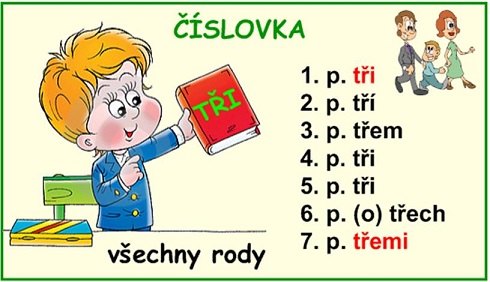 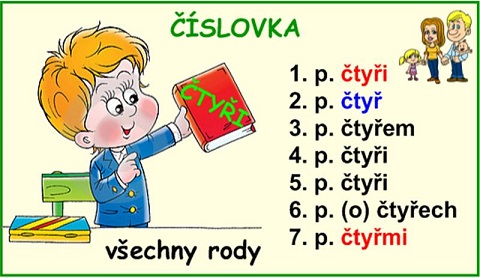 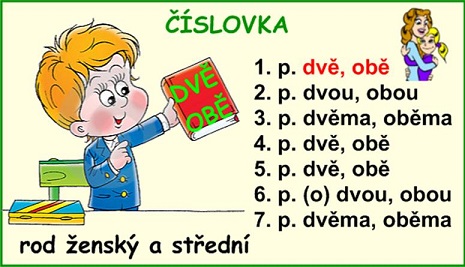 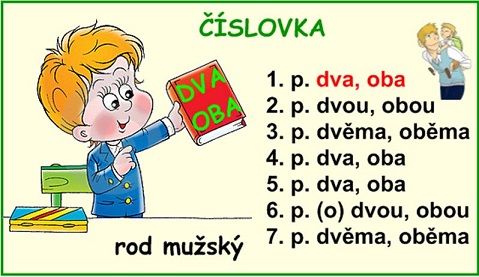 POZOR! Ve 2. pádě může být i tvar třech, čtyřech. Raději ale užívej tvar tří, čtyř.Číslovka sto se skloňuje jako město, číslovka tisíc jako stroj, číslovka milion jako hrad, číslovka miliarda jako žena.určiténeurčitéZÁKLADNÍPTÁME SE NA NĚ TÁZACÍM SLOVEM KOLIK?PTÁME SE NA NĚ TÁZACÍM SLOVEM KOLIK?jeden, deset, sto, tisíc, milionněkolik, mnoho, málo, mocŘADOVÉPTÁME SE NA NĚJ TÁZACÍMI SLOVY KOLIKÁTÝ, KOLIKÁTÁ, KOLIKÁTÉ?PTÁME SE NA NĚJ TÁZACÍMI SLOVY KOLIKÁTÝ, KOLIKÁTÁ, KOLIKÁTÉ?první, desátý, stý, tisící, miliontýněkolikátý, poněkolikátéDRUHOVÉPTÁME SE NA NĚ TÁZACÍMI SLOVY KOLIKERÝ, KOLIKERÁ, KOLIKERÉ?, KOLIKERY, KOLIKERO?PTÁME SE NA NĚ TÁZACÍMI SLOVY KOLIKERÝ, KOLIKERÁ, KOLIKERÉ?, KOLIKERY, KOLIKERO?jedny, dvoje, dvojí, paterý, čtveroněkolikerýNÁSOBNÉPTÁME SE NA NĚ TÁZACÍMI SLOVY KOLIKRÁT, KOLIKANÁSOBNÝ? PTÁME SE NA NĚ TÁZACÍMI SLOVY KOLIKRÁT, KOLIKANÁSOBNÝ? jedenkrát, desetkrát, stonásobnýněkolikrát, několikanásobný